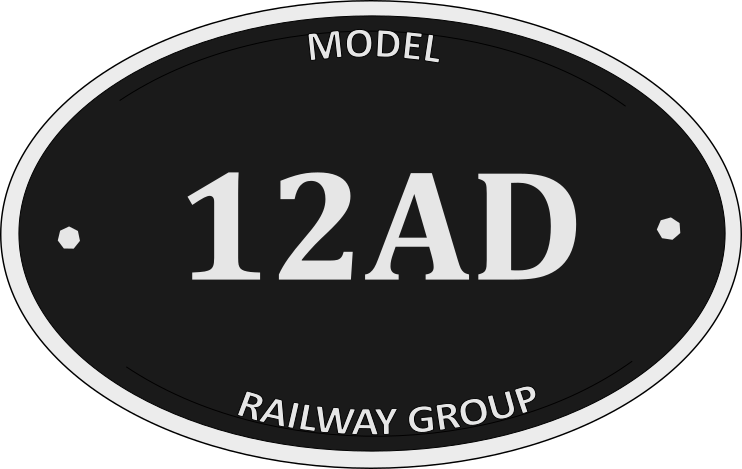 EagleshamBy Bill Auld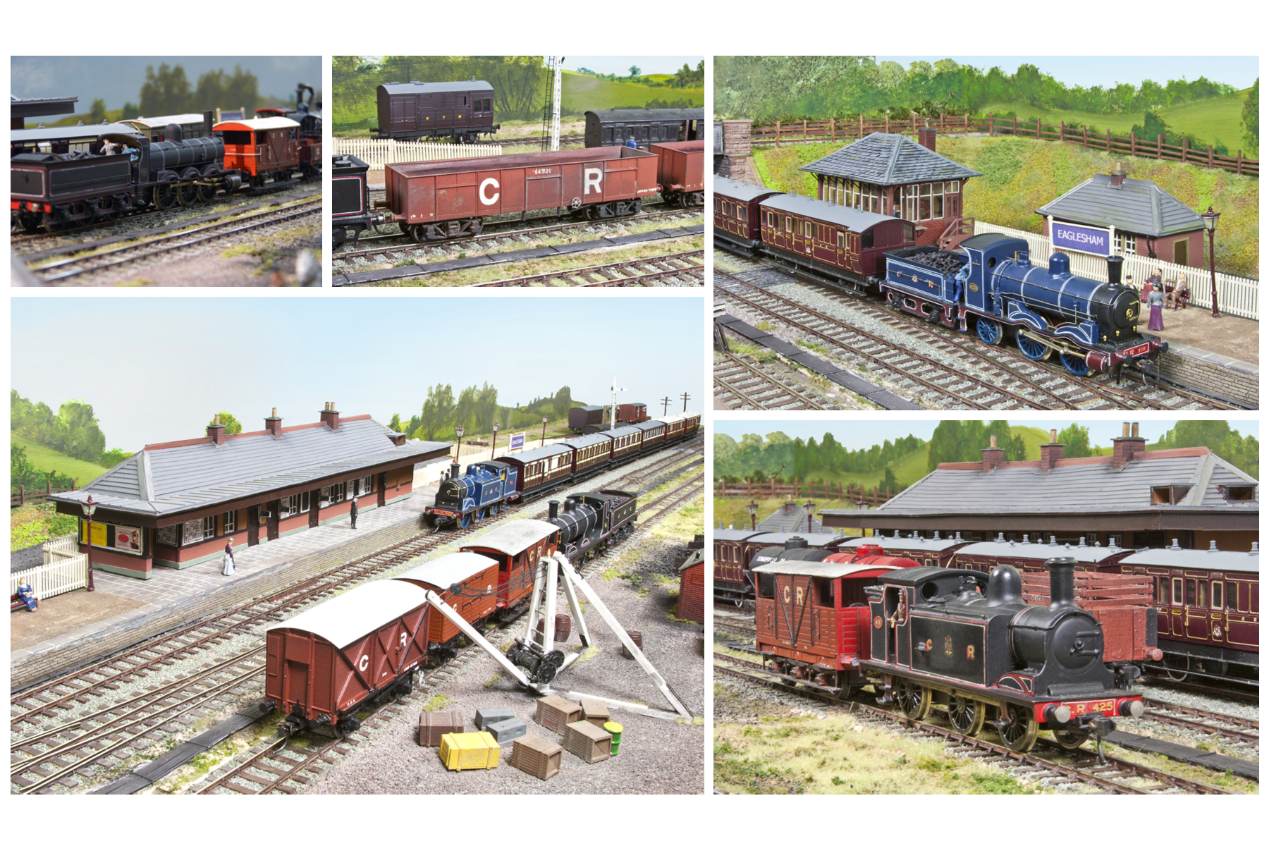 Eaglesham is a 4mm/OO gauge layout, DCC controlled, set to the south of Glasgow in 1912, featuring kit and scratchbuilt predominantly Caledonian Railway stock.  Please see exhibition requirements below:* 4 operators required for exhibitions more than 100 miles from G75**private car required with 4 operatorsPlease complete the details below and return by emailThank you for showing interest in my layout, if you have any questions, please email meLayout size:  29ft x 3ftOperating area: 33ft x 7ftOperating height (trackbed):TBCOperators: 3-4*Tables required: 1Chairs required: 2Power supply required: 1 socket, 5 amps minInsurance value – Layout:£TBCInsurance value – Stock: ££TBCTransportation:SWB Transit size van, plus private car**Exhibition:Venue:Dates:Contact name:Contact number: